BERITA ACARA SIDANG KELAYAKANLANDASAN PROGRAM PERENCANAAN DAN PERANCANGAN ARSITEKTUR (LP3A)TUGAS AKHIR PERIODE 135/57Dengan ini menyatakan bahwa telah dilaksanakan Sidang Kelayakan Landasan Program Perencanaan dan Perancangan Arsitektur (LP3A) pada :Hari			: SelasaTanggal		: 28 Juni 2016Waktu			: 08.30 – 11.00 WIBTempat	: Ruang B102 Gedung Prof. Eko Budiharjo, Jurusan Arsitektur   Fakultas Teknik Universitas Diponegoro, SemarangDilaksanakan oleh:Nama			: Mellanie RahmahNIM			: 21020112130096Judul			: Hotel Resort di Pantai Pok Tunggal, GunungkidulDengan susunan Tim Penguji sebagai berikut:Dosen Pembimbing I	: Dr. Ir. R. Siti Rukayah, MTDosen Pembimbing II	: Ir. Bambang Suyono, MTDosen Penguji		: Prof. Dr. Ing. Gagoek HardimanDosen Penguji		: Bintang Noor Prabowo,ST, MTI. PELAKSANAAN SIDANG	Sidang Kelayakan Landasan Program Perencanaan dan Perancangan Arsitektur (LP3A) dengan judul Hotel Resort di Pantai Pok Tunggal, Gunungkidul ini dimulai pukul 08.30 WIB dan dihadiri oleh Dr. Ir. R. Siti Rukayah, MT, Ir. Bambang Suyono, MT, dan Bintang Noor Prabowo,ST, MT; dan. Presentasi dilakukan oleh penyusun dalam waktu kurang lebih 30 menit dengan pokok materi sebagai berikut:	a. Latar Belakang	b. Tinjauan Hotel Resort	c. Analisa Hubungan Ruang	d. Analisa Kapasitas	e. Analisa Kebutuhan Ruang	f. Program RuangHasil sidang mencakup tanya jawab dan saran dari dosen pembimbing maupun penguji terhadap LP3A yang dipresentasikan sebagai berikut:1. Dari Ir. Bambang Suyono, MT     PertanyaanBagaimana konsep arsitektur organik yang akan kamu aplikasikan  pada Hotel Resort?     JawabanKonsep arsitektur organik akan saya aplikasikan pada perletakan massa bangunan dan tetap menjaga keaslian kontur lahan.SaranPerlu diperdalam lagi mengenai teori arsitektur organik dan lihat contoh-contoh arsitek yang menggunakan arsitektur organik pada karyanya.2. Dari Dr. Ir. R. Siti Rukayah, MT     PertanyaanApa yang membuat pengunjung akan datang ke Hotel Resort tersebut ? Dan pertimbangkan tebing yang berada di lokasi tapaknya.     JawabanPengunjung akan datang karena memang di lokasi tersebut merupakan kawasan obyek wisata Pantai Pok Tunggal, dan saat ini sedang ramai dikunjungi. Tebing akan dijadikan potensi Hotel Resort untuk olahraga panjat tebing.SaranPerlu dipertimbangkan lagi posisi tebing yang ada di tapak tersebut.3. Dari Bintang Noor Prabowo, ST, MT     PertanyaanKonsep arsitektur organik yang akan kamu pakai itu mengikuti arsitektur organik dari arsitek yang mana ?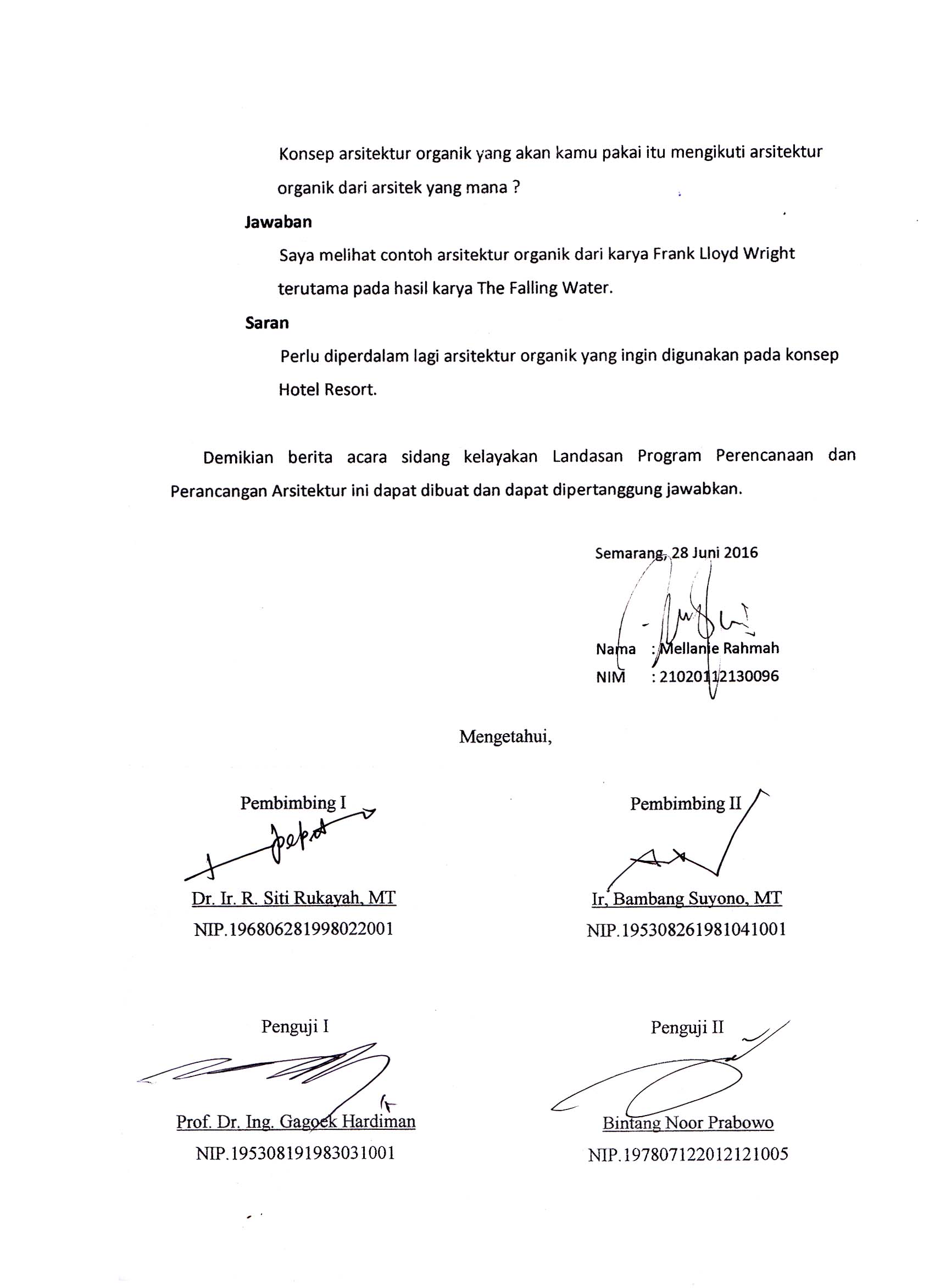      JawabanSaya melihat contoh arsitektur organik dari karya Frank Lloyd Wright terutama pada hasil karya The Falling Water.SaranPerlu diperdalam lagi arsitektur organik yang ingin digunakan pada konsep Hotel Resort.Demikian berita acara sidang kelayakan Landasan Program Perencanaan dan Perancangan Arsitektur ini dapat dibuat dan dapat dipertanggung jawabkan.Semarang, 28 Juni 2016Nama	: Mellanie RahmahNIM	: 21020112130096